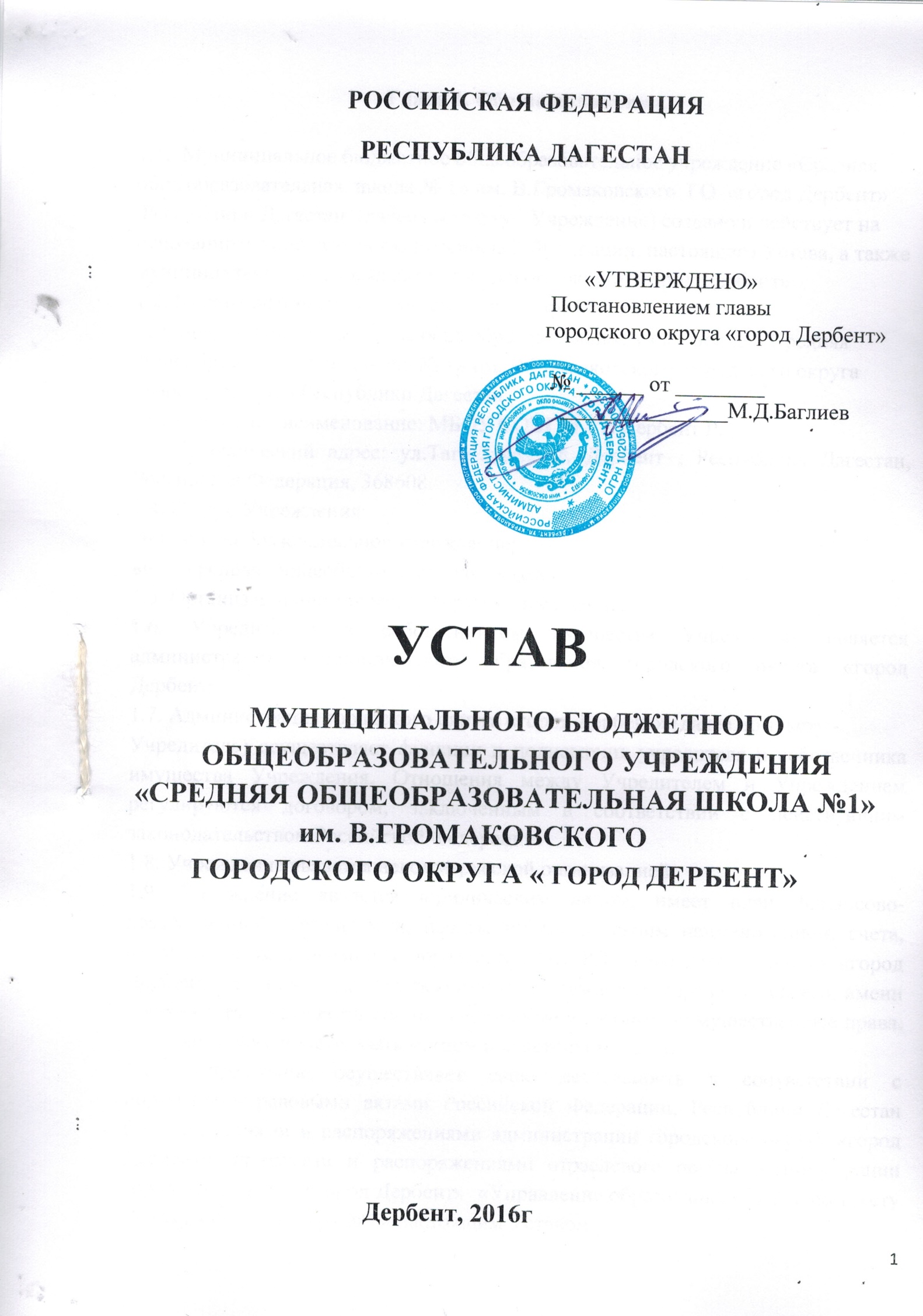 Глава 1. Общие положения.1.1.  Муниципальное бюджетное общеобразовательное учреждение «Средняя  общеобразовательная  школа № 1» им. В.Громаковского  ГО  «город Дербент»  Республики Дагестан  (далее по тексту - Учреждение) создано и действует на основании законодательства Российской Федерации, настоящего Устава, а также муниципальных правовых актов городского округа «город Дербент»1.2. Полное официальное наименование Учреждения:- Муниципальное бюджетное общеобразовательное учреждение « Средняя  общеобразовательная  школа № 1» им. В.Громаковского  городского округа «город Дербент» Республики Дагестан- Сокращенное наименование: МБОУ СОШ № 1 г. Дербент РД1.3. Юридический адрес: ул.Таги-Заде.2, г. Дербент , Республика Дагестан, Российская Федерация, 368608.  1.4. Статус Учреждения: тип - общеобразовательное учреждение;вид – средняя  общеобразовательная школа.1.5. Организационно-правовая форма - учреждение.1.6. Учредителем и собственником имущества Учреждения является администрация муниципального образования городского округа «город Дербент»1.7. Администрация городского округа «город Дербент» (далее по тексту -Учредитель) осуществляет функции и полномочия учредителя и собственника имущества Учреждения. Отношения между Учредителем и Учреждением регулируются договором, заключенным в соответствии с действующим законодательством Российской Федерации.1.8. Учреждение является некоммерческой организацией.1.9. Учреждение является юридическим лицом, имеет план финансово- хозяйственной деятельности, печать, штамп со своим наименованием, счета, открытые в установленном порядке в УФК РД  городского  округа «город Дербент», бланки и другие реквизиты. Учреждение вправе от своего имени приобретать и осуществлять имущественные и личные неимущественные права, исполнять обязанности, быть истцом и ответчиком в суде.1.10. Учреждение осуществляет свою деятельность в соответствии с нормативно-правовыми актами Российской Федерации, Республики Дагестан постановлениями и распоряжениями администрации городского округа «город Дербент», приказами и распоряжениями отраслевого органа администрации  городского округа «город Дербент»  «Управление образования» (далее по тексту -Управление образования) и настоящим Уставом.1.11. Право на образовательную деятельность Учреждение приобретает с момента выдачи ей лицензии.1.12. Учреждение проходит процедуры лицензирования и государственнойаккредитации в порядке, установленном законодательством РФ.1.13. Учреждение отвечает по своим обязательствам всеми находящимися вего распоряжении денежными средствами. При их недостаточности субсидиарную ответственность  по обязательствам Учреждения несет собственник имущества. Организация питания обучающихся возлагается на Учреждение.   В Учреждении имеется помещения для питания обучающихся, для хранения и  приготовления пищи, отвечающие санитарным и экологическим требованиям, предъявляемым к школьной столовой. Обучающиеся питаются в соответствии с утвержденным графиком.1.14. В Учреждении не допускается создание и деятельность политических партий, общественно-политических и религиозных движений и организаций (объединений). По инициативе обучающихся в Учреждении могут создаваться детские общественные организации.1.15. Учреждение может вступать в педагогические, научные и другие Российские и международные объединения, принимать участие в работе конгрессов, конференций и т.д.Глава 2. Предмет, виды деятельности Учреждения, цели и задачиобразовательного процесса, уровни и виды реализуемых образовательных программ, формы получения образования.2.1. Предметом деятельности Учреждения является осуществление деятельности и оказание услуг, непосредственно направленных на достижение уставных целей Учреждения, а именно предоставление гражданам РФ возможности реализовать гарантированное государством право на получение бесплатного начального общего, основного общего, среднего (полного) общего образования в пределах федеральных государственных образовательных стандартов.2.2. Основными видами деятельности Учреждения является реализация программ  начального общего образования, основного общего и среднего общего образования .2.3. Учреждение выполняет муниципальное задание, которое формируется иутверждается Учредителем. Учреждение не вправе отказаться от выполнениямуниципального задания.2.4. Учреждение вправе сверх установленного муниципального задания, а также в случаях, определенных федеральными законами, в пределах установленного муниципального задания может выполнять работы, оказывать услуги, относящиеся к его основным видам деятельности, предусмотренным пунктом 2.2. настоящего Устава, для граждан и юридических лиц за плату и на одинаковых при оказании одних и тех же услуг условиях.2.5. Учреждение может осуществлять образовательную деятельность по основным  общеобразовательным   программам и по образовательным программам дошкольного образования (статья 64 п.3 ФЗ № 273 от 29.12.2012г)При реализации  дополнительных общеобразовательных программ Учреждение руководствуется в своей деятельности Законом РФ «Об образовании в РФ» (№273-ФЗ).2.6. Учреждение вправе вести консультационную, просветительскую деятельность, деятельность в сфере охраны здоровья граждан и иную не противоречащую целям создания учреждения деятельность, в том числе осуществлять организацию отдыха и оздоровления обучающихся в каникулярное время (с дневным пребыванием).2.7. Учреждение вправе осуществлять приносящую доходы деятельность исамостоятельно распоряжаться доходами, при условии, что такая деятельность указана в его учредительных документах.2.8. Основной целью деятельности Учреждения является обеспечение реализации права обучающихся на образование, достижение обучающимися и подтверждение ими определенного образовательного ценза, удостоверяемого соответствующим документом.2.9. Основными задачами образовательного процесса Учреждения являются:-развитие у обучающихся самостоятельности и способности к самоорганизации, самоопределению, самореализации в современном обществе;-формирование высокого уровня правовой культуры, знание основополагающих правовых  норм  и умение  использовать  возможности  правовой  системы государства;- готовность к сотрудничеству, развитие способности к созидательной деятельности;- толерантность, терпимость к чужому мнению, умение вести диалог, искать и находить содержательные компромиссы.2.10. Содержание образования в Учреждении должно обеспечивать:- адекватный мировому уровню  общей и профессиональной культуры общества;- формирование у обучающихся адекватной современному уровню знаний иуровню общеобразовательной программы (уровни обучения) картины мира;- интеграцию личности в национальную и мировую культуру;- формирование человека и гражданина, интегрированного в современное ему общество и нацеленного на совершенствование этого общества;- формирование духовно-нравственной личности;- воспроизводство и развитие кадрового потенциала общества.2.11. Учреждение осуществляет образовательный процесс в соответствии с уровнями основных общеобразовательных программ общего образования:- начальное общее образование (нормативный срок освоения 4 года);- основное общее образование (нормативный срок освоения 5 лет);- среднее (полное) общее образование (нормативный срок освоения 2 года)Образовательная программа, реализуемая на каждом уровне, базируется назнаниях и навыках, которыми обучающиеся овладели на предыдущем уровне. Каждый предыдущий уровень становится базой для последующего.2.12. Начальное общее образование направлено на формирование личностиобучающегося, развитие его индивидуальных способностей, положительноймотивации и умений в учебной деятельности (овладение чтением, письмом, счетом, основными навыками учебной деятельности, элементами теоретического мышления, простейшими навыками самоконтроля, культурой поведения и речи, основами личной гигиены и здорового образа жизни). Начальное общее образование является базой для получения основного общего образования.2.13. Основное общее образование направлено на становление и формирование личности обучающегося (формирование нравственных убеждений, эстетического вкуса и здорового образа жизни, высокой культуры межличностного и межэтнического общения, овладение основами наук, государственным языком Российской Федерации, навыками умственного и физического труда, развитие склонностей, интересов, способности к социальному самоопределению).Основное общее образование является базой для получения среднего общегообразования, начального и среднего профессионального образования.2.14. Среднее общее образование направлено на дальнейшее становление и формирование личности обучающегося, развитие интереса к познанию и творческих способностей обучающегося, формирование навыков самостоятельной учебной деятельности на основе индивидуализации и профессиональной ориентации содержания среднего общего образования, подготовку обучающегося к жизни в обществе, самостоятельному жизненному выбору, продолжению образования и началу профессиональной деятельности.2.15. Начальное общее образование, основное общее образование, среднее общее образование являются обязательными уровнями образования. Обучающиеся, не освоившие основной образовательной программы начального общего и (или) основного общего образования, не допускаются к обучению на следующих уровнях общего образования. Требование обязательности среднего общего образования применительно к конкретному обучающемуся сохраняет силу до достижения им возраста восемнадцати лет, если соответствующее образование не было получено обучающимся ранее.2.16. Учреждение в соответствии со своими уставными целями и задачамивправе оказывать дополнительные образовательные услуги, в том числе платные (на договорной основе) научно-технической, спортивно-технической, культурологической, физкультурно-спортивной, туристско-краеведческой, эколого- биологической, военно-патриотической, социально-педагогической, социально- экономической, естественнонаучной, художественно-эстетической направленности при наличии соответствующих педагогических условий их реализации:- изучение специальных дисциплин сверх часов и сверх программы по данной дисциплине, предусмотренной учебным планом;- репетиторство с обучающимися другого образовательного учреждения;- курсы по подготовке к поступлению в учебное заведение, по изучениюиностранных языков;- создание различных студий (кружков), групп, школ, факультативов;- создание групп по адаптации детей к условиям школьной жизни;- создание различных секций, групп по укреплению здоровья.Дополнительные общеобразовательные программы могут быть реализованы в виде дополнительных общеразвивающих программ для детей и взрослых ивключают в себя рабочие программы учебных курсов, предметов, дисциплин(модулей). Сроки обучения по дополнительным общеразвивающим программам определяются по каждому направлению индивидуально.2.17. Доход от платных образовательных услуг Учреждение использует всоответствии с законодательством РФ и уставными целями.Платные образовательные услуги не могут быть оказаны вместообразовательной деятельности, финансируемой за счет средств бюджета. 2.18. Учреждение вправе реализовывать иные виды деятельности, приносящие доход:- привлечение добровольных благотворительных пожертвований и целевыхвзносов физических и юридических лиц, в том числе иностранных граждан ииностранных юридических лиц;- разработка и организация оригинальных сценариев;- организация и проведение культурно-досуговых, массовых зрелищных иразвлекательных мероприятий;- выпуск и реализация печатной и аудиовизуальной продукции, обучающихпрограмм, информационных материалов;- осуществление копировальных и множительных работ;- сдача в аренду имущества в порядке, установленном законодательством РФ.2.19. Учреждение вправе вести приносящую доход деятельность, предусмотренную его Уставом только в том случае, если это служит достижению целей, для которых оно создано, и соответствует указанным целям. Осуществление указанной деятельности Учреждению допускается, если это не противоречит законодательству РФ.2.20. Учредитель вправе приостановить приносящую доходы деятельностьУчреждения, если она идет в ущерб образовательной деятельности, предусмотренной Уставом. 2.21. Учреждение по договорам и совместно с предприятиями, учреждениями, организациями может проводить профессиональную подготовку обучающихся в качестве дополнительных образовательных услуг при наличии соответствующей лицензии (разрешения) на указанный вид деятельности. Начальная профессиональная подготовка проводится только с согласия обучающихся и родителей (законных представителей) несовершеннолетних обучающихся.2.22. Учреждение предоставляет возможность получать образование в следующих формах:1) в Учреждении:- очная форма;- очно-заочная форма;- заочная.2) вне Учреждения:- семейное образование.При  этом  для  всех  форм  получения  образования  в пределах конкретнойосновной  общеобразовательной  программы действует  единый  федеральный государственный образовательный стандарт.2.23 Обучение в форме семейного образования осуществляется с правом последующего прохождения промежуточной и государственной итоговой аттестации в Учреждении.2.24. Допускается сочетание различных форм получения образования и формобучения.2.25. Форма получения общего образования и форма обучения по конкретнойосновной общеобразовательной программе определяются родителями (законными представителями) несовершеннолетнего обучающегося. При выборе родителями (законными представителями) несовершеннолетнего обучающегося формы получения общего образования и формы обучения учитывается мнение ребенка.2.26. Для обучающихся, осваивающих основные общеобразовательные программы и нуждающихся в длительном лечении, а также детей-инвалидов, которые по состоянию здоровья не могут посещать Учреждение, обучение может быть организовано на дому. Учреждение обеспечивает занятие на дому с обучающимися в соответствии с письменным заявлением родителей (законных представителей) несовершеннолетних обучающихся и заключением медицинской организации (больницы, поликлиники, диспансера).Продолжительность образования на дому определяется клинико-экспертнойкомиссией лечебно-профилактического учреждения.2.27. Учреждение осуществляет индивидуальный учет результатов освоенияобучающимися основных общеобразовательных программ, а также хранение в архивах данных об этих результатах на бумажных и (или) электронных носителях в порядке, утвержденном федеральным органом исполнительной власти, осуществляющим функции по выработке государственной политики и нормативно- правовому регулированию в сфере образования.Глава 3. Правила приема обучающихся, прекращение образовательныхотношений.3.1. Правом на прием в Учреждение на уровни начального общего, основногообщего  и среднего  общего образования  имеют все граждане, имеющие право на получение образования соответствующего уровня, в том числе иностранные граждане и лица без гражданства, которые проживают на территории  городского округа «город Дербент»3.2. Прием детей в Учреждение осуществляется в соответствии с законодательством РФ, настоящим Уставом и Правилами приема в Учреждение.3.3. В первый класс принимаются дети шести лет шести месяцев при отсутствии противопоказаний по состоянию здоровья, но не позже достижения ими возраста восьми лет. По заявлению родителей (законных представителей) детей Учредитель вправе разрешить прием детей в Учреждение для обучения в более раннем или в более позднем возрасте.Для зачисления ребенка в первый класс родители (законные представители)представляют в Учреждение следующие документы:1) личное заявление с указанием следующих сведений:- фамилия, имя, отчество (последнее - при наличии) ребенка;- дата и место рождения ребенка;- фамилия, имя, отчество (последнее - при наличии) родителей (законных представителей) ребенка;2) документ, .удостоверяющий личность заявителя (родителя, законного представителя);3) оригинал и ксерокопию свидетельства о рождении ребенка;4) оригинал и ксерокопию о регистрации ребенка по месту жительства на закрепленной территории.Родители (законные представители) имеют право по своему усмотрению представлять другие документы, в том числе медицинское заключение о состоянии здоровья ребенка.Родители (законные представители) ребенка, являющегося иностранным гражданином или лицом без гражданства, дополнительно предъявляют заверенные в установленном порядке копии документа, подтверждающего родство заявителя (или законность представления прав обучающегося), и документа, подтверждающего право заявителя на пребывание в РФ.Иностранные граждане и лица без гражданства, в том числе соотечественники за рубежом, все документы представляют на русском языке или вместе с заверенным в установленном порядке переводом на русский язык.3.4. При наличии свободных мест в Учреждение могут быть приняты лица,не достигшие восемнадцати лет и не имеющие основного общего образования, в порядке перевода из другого образовательного учреждения, реализующей образовательную программу соответствующего уровня, а также лица, ранее получавшие образование в форме семейного образования или самообразования.3.5. Для зачисления в течение учебного года в первый или во второй ипоследующие  классы родители (законные представители)несовершеннолетнего. обучающегося дополнительно представляют личное дело обучающегося, выданное образовательным учреждением, в котором он обучался ранее.3.6. Дети с ограниченными возможностями здоровья принимаются на обучение по адаптированной основной общеобразовательной программе только с согласия родителей (законных представителей) несовершеннолетних обучающихся и на основании рекомендаций психолого-медико-педагогической комиссии.3.7. При приеме в Учреждение оно обязано ознакомить принимаемого  и (или)его родителей (законных представителей) с настоящим Уставом, лицензией на осуществление образовательной деятельности, со свидетельством о государственной аккредитации, образовательными программами, реализуемыми Учреждением, и другими документами, регламентирующими организацию и осуществление образовательной деятельности, права и обязанности обучающихся.3.8. Не проживающим на территории городского округа «город Дербент» гражданам может быть отказано в приеме только по причине отсутствия свободных мест в Учреждении.3.9. Образовательные отношения прекращаются в связи с отчислением обучающегося из Учреждения:1) в связи с получением образования (завершением обучения);2) досрочно:- по инициативе обучающегося или родителей (законных представителей) несовершеннолетнего обучающегося, в том числе в случае перевода обучающегося для продолжения освоения образовательной программы в другое образовательное учреждение;- по инициативе Учреждения в случае применения к обучающемуся, достигшему возраста пятнадцати лет, отчисления как меры дисциплинарного взыскания, а также в случае установления нарушения порядка приема в образовательное учреждение, повлекшего по вине обучающегося или родителей (законных представителей) несовершеннолетнего обучающегося его незаконное зачисление в Учреждение;- по обстоятельствам,  не  зависящим  от  воли  обучающегося  или родителей(законных представителей) несовершеннолетнего обучающегося и Учреждения,  в том числе в случае ликвидации Учреждения.3.10. Досрочное прекращение образовательных отношений по инициативеобучающегося или родителей (законных представителей) несовершеннолетнего обучающегося не влечет за собой возникновение каких-либо дополнительных, в том числе материальных, обязательств указанного обучающегося перед Учреждением.3.11. Основанием для прекращения образовательных отношений является приказ Учреждения об отчислении обучающегося из Учреждения, если с обучающимся  или  родителями (законными представителями) несовершеннолетнего обучающегося заключен договор об оказании платных образовательных услуг, при досрочном прекращении образовательных отношений такой договор расторгается на основании приказа Учреждения об отчислении обучающегося. Права и обязанности обучающегося прекращаются со дня его отчисления.3.12. При досрочном прекращении образовательных отношений Учреждение в трехдневный срок после издания приказа об отчислении обучающегося выдает лицу, отчисленному из Учреждения, справку об обучении в соответствии с п. 4.37 раздела 4 настоящего Устава.Глава 4. Организация образовательного процесса.4.1. Организация образовательной деятельности в Учреждении осуществляется в соответствии с образовательной программой, разработанной в соответствии с федеральными государственными образовательными стандартами с учетом соответствующих примерных основных общеобразовательных программ, и расписаниями занятий, утвержденными Учреждением самостоятельно.Содержание образовательной деятельности в Учреждении определяется образовательной программой (образовательными программами). Образовательная программа включает в себя учебный план, рабочие программы учебных курсов, предметов, дисциплин (модулей) и другие материалы, обеспечивающие духовно- нравственное развитие, воспитание и качество подготовки обучающихся.Образовательная программа должна обеспечивать достижение обучающимися результатов освоения основных общеобразовательных программ, установленных соответствующими федеральными государственными образовательными стандартами.4.2. Образовательные программы могут реализовываться Учреждением  самостоятельно.4.3. При реализации образовательных программ могут быть использованы различные образовательные технологии, в том числе дистанционные образовательные технологии, электронное обучение.4.4. При реализации образовательных программ Учреждением может применяться форма организации образовательной деятельности, основанная на модульном принципе представления содержания образовательной программы и построения учебных планов, использовании соответствующих образовательных технологий.4.5. Организация образовательной деятельности по образовательным программам начального общего, основного общего, среднего  общего  образования может быть основана на дифференциации содержания с учетом образовательных потребностей и интересов обучающихся, обеспечивающих углубленное изучение отдельных учебных предметов, предметных областей соответствующей образовательной программы (профильное обучение).4.6.  Использование при реализации образовательных программ методов исредств обучения и воспитания, образовательных технологий, наносящих вред физическому или психическому здоровью обучающихся, запрещается.4.7. Организация образовательной деятельности в Учреждении регламентируется:- учебным планом (индивидуальным учебным планом), разрабатываемым иутверждаемым Учреждением самостоятельно с соблюдением нормативов Базисного учебного плана РФ;- календарным учебным графиком и расписанием занятий, разрабатываемыми Учреждением самостоятельно.4.8. Учредитель, Управление образования не вправе изменять учебный план и календарный учебный график Учреждения после их утверждения, за исключением случаев, предусмотренных законодательством РФ.4.9. Обучение в Учреждении ведется на русском языке.4.10. Основная форма организации обучения: очная.4.11. Учебный год в Учреждении начинается 1 сентября. При совпадении 1 сентября с выходным днем занятия начинаются в первый рабочий день сентября.Продолжительность учебного года на первом, втором и третьем уровняхобщего образования составляет не менее 34 недель без учета государственной (итоговой аттестации), в первом классе - 33 недели. Продолжительность каникул в течение учебного года составляет не мене 30 календарных дней, летом - не менее 8 недель. Для обучающихся в первом классе в целях адаптации в течение года устанавливаются дополнительные недельные каникулы (по усмотрению Учреждения).4.12. Режим работы Учреждения определяется самостоятельно и выбираетсямежду пятидневной и шестидневной неделей при строгом соблюдении правил чередования времени обучения и отдыха и максимальной недельной учебной нагрузки, обусловленной санитарно-гигиеническими требованиями. Количество обязательных учебных часов в неделю устанавливается согласно учебного плана.В учебных планах Учреждения количество часов, отведенных на преподавание отдельных дисциплин (циклов предметов), не должно быть меньше количества часов, определенных примерным учебным планом.Режим занятий обучающихся определяется расписанием занятий, в том числепроводимых в рамках внеурочной деятельности, годовым  календарным учебным графиком, составляемыми в соответствии с санитарными правилами и нормативами. Начало занятий и режим устанавливается в соответствии с Правилами внутреннего распорядка, утверждаемыми директором Учреждения.4.13. Количество классов в Учреждении определяется в зависимости отколичества обучающихся и условий осуществления образовательной деятельности с учетом санитарных норм. Наполняемость классов устанавливается в количестве не менее  25 обучающихся. При наличии необходимых условий и средств возможно комплектование классов с меньшей наполняемостью (15 - 20 человек).4.14. При проведении занятий по иностранному языку, родным языкам и  по информатике  допускается деление класса на группы, если наполняемость класса составляет не менее 25человек. Во время практических и лабораторных занятий по физике и химии допускается деление класса на группы, если наполняемость класса составляет не менее 25 человек.4.15. При наличии необходимых условий и средств возможно деление на группы классов с меньшей наполняемостью при проведении занятий по иностранному языку и трудовому обучению на втором уровне общего образования, по информатике и вычислительной технике, физике, химии (во время практических и лабораторных занятий), а также классов первого, второго  уровней общего образования при изучении иностранного языка.4.16. Родителям (законным представителям) несовершеннолетних обучающихся должна быть обеспечена возможность ознакомления с ходом и содержанием образовательной деятельности, а также с оценками успеваемости обучающихся.4.17. Федеральные государственные образовательные стандарты являютсяосновой объективной оценки уровня образования и квалификации выпускников независимо от форм получения образования.4.18. Объекты оценки, основания для принятия решений о переводе обучающихся принимаются в соответствии с требованиями, установленными основными общеобразовательными программами соответствующего уровня обучения.4.19. Учреждение свободно в определении содержания образования, выбореучебно-методического обеспечения, образовательных технологий по реализуемым ею образовательным программам и самостоятельно в выборе системы оценок, формы, порядка и периодичности промежуточной аттестации обучающихся.4.20. Система оценок при промежуточной аттестации, формы и порядок ее проведения регламентируются Положением о промежуточной аттестации. Текущий контроль успеваемости обучающихся осуществляется учителями по пятибалльной системе (минимальный балл - 1, максимальный балл - 5). Учитель, проводя и оценивая письменные работы, устные ответы обучающихся, достигнутые ими знания  и  умения, выставляет  оценку в  классный  журнал и  дневники  обучающихся. Промежуточная аттестация обучающихся проводится в форме контрольных,тестовых, самостоятельных работ и других видов проверки знаний по отдельным учебным предметам по решению Школьного методического совета, утверждаемому директором Учреждения.Промежуточная аттестация учащихся 2-9,  классов проводится по итогамкаждой четверти, в 10-11 классах за  полугодие.  В случае если на изучении предмета по учебному плану отводится только один час в неделю, допускается аттестация обучающихся за полугодие. В конце учебного года выставляются итоговые годовые оценки.Обучение в первом классе проводится без проведения контроля успеваемости обучающихся.4.21. Неудовлетворительные результаты промежуточной аттестации по одному или нескольким учебным предметам, курсам, дисциплинам (модулям) образовательной программы или не прохождения промежуточной аттестации при отсутствии уважительных причин признаются академической задолженностью.4.22. Обучающиеся на уровнях начального общего, основного общего, среднего (полного) общего образования, имеющие по итогам учебного года академическую задолженность по одному предмету, переводятся в следующий класс условно.Обучающиеся на уровнях начального общего,  основного и среднего (полного)  общего образования, не освоившие основной общеобразовательной программы учебного года по очной форме обучения и имеющие академическую задолженность по двум и более предметам  или условно переведенные в следующий класс и не ликвидировавшие академической задолженности по одному предмету, по усмотрению родителей (законных представителей) оставляются на повторное обучение, переводятся в классы компенсирующего обучения с меньшим числом обучающихся на одного педагогического работника Учреждения или продолжают получать образование в иных формах.4.23. Обучающиеся обязаны ликвидировать академическую задолженность.Ответственность за ликвидацию обучающимися  академической задолженности в течение первой четверти следующего года возлагается на родителей (законных представителей) несовершеннолетних обучающихся. Учреждение обязано создать условия обучающимся для ликвидации этой задолженности и обеспечить контроль за своевременностью ее ликвидации.4.24. Обучающиеся, имеющие академическую задолженность, вправе пройтипромежуточную аттестацию по соответствующим учебному предмету, курсу,дисциплине (модулю) не более двух раз в течение первой четверти следующего учебного года. В указанный период не включаются время болезни  обучающегося.4.25. Для проведения промежуточной аттестации во второй раз в Учреждении создается комиссия.4.26. Не допускается взимание платы с обучающихся за прохождение промежуточной аттестации.4.27. Обучающиеся в Учреждении  по образовательным программам начального общего, основного, среднего (полного) общего образования, не ликвидировавшие в установленные сроки академической задолженности с момента ее образования, по усмотрению их родителей (законных представителей) оставляются на повторное обучение, переводятся на обучение по адаптированным образовательным программам в соответствии с рекомендациями психолого-медико-педагогической комиссии либо на обучение по индивидуальному учебному плану.4.28. Обучающиеся по образовательным программам начального общего, основного, среднего  общего образования в форме семейного образования, не ликвидировавшие в установленные сроки академической задолженности, продолжают получать образование в Учреждении.4.29. В случае несогласия обучающегося и (или) родителей (законныхпредставителей) несовершеннолетнего обучающегося с годовой оценкой,обучающемуся предоставляется возможность сдать экзамен по соответствующему предмету комиссии, состав которой определяется управляющим органом Учреждения.4.30. Обучающиеся освоившие в полном объеме основные общеобразовательные программы, переводятся в следующий класс.4.31. Обучающиеся переводного класса, имеющие по всем предметам, изучавшимся  в этом классе, четвертные (триместровые) и годовые отметки «5», награждаются похвальным листом «За отличные успехи в учении».4.32. Итоговая аттестация, завершающая освоение основных образовательных программ основного, среднего  общего образования является обязательной и проводится в порядке и в форме, которые установлены Учреждением, если иное не установлено Федеральным законом «Об образовании в РФ»(№273-ФЗ)Итоговая аттестация представляет собой форму оценки степени и уровня освоения обучающимися образовательной программы. Итоговая аттестация проводится на основе принципов объективности и независимости оценки качества подготовки обучающихся. Итоговая аттестация является государственной итоговой аттестацией.4.33. К государственной  итоговой  аттестации допускаются обучающиеся, неимеющие академической задолженности и в полном объеме выполнившие учебный план или индивидуальный учебный план, если иное не установлено порядком проведения государственной итоговой аттестации по соответствующим образовательным программам.4.34. Государственная итоговая аттестация обучающихся, освоивших образовательные программы основного, среднего  общего образования, проводится в форме государственной итоговой аттестации и иных формах,  предусмотренных законодательством. Государственная итоговая аттестация обучающихся, освоивших образовательные программы основного, среднего  общего образования, проводится в форме общероссийского государственного экзамена.Общероссийский государственный экзамен представляет собой формуобъективной  оценки качества подготовки лиц, освоивших общеобразовательные программы основного, среднего общего образования, с использованием заданий стандартизированной формы (контрольных измерительных материалов), выполнение которых позволяет установить уровень освоения ими федерального государственного образовательного стандарта основного, среднего общего образования.Общероссийский государственный экзамен проводится федеральным органом исполнительной власти, осуществляющим функции по контролю и надзору в сфере образования, совместно с органами исполнительной власти субъектов Российской Федерации, осуществляющими управление в сфере образования.Результаты общероссийского государственного экзамена признаются Учреждением как результаты государственной итоговой аттестации.Лицам, сдавшим общероссийский государственный экзамен, выдается свидетельство о результатах общероссийского государственного экзамена.4.35. Учреждение выдает лицам, прошедшим государственную итоговую аттестацию, документы государственного образца об образовании, подтверждающие получение основного общего, среднего   образования, заверяемые печатью Учреждения.4.36. Документ государственного образца о соответствующем уровне образования является необходимым условием для продолжения обучения в государственном или муниципальном образовательном учреждении по программам последующего уровня образования.4.37. Лицам, не прошедшим итоговой аттестации или получившим на итоговой аттестации неудовлетворительные результаты, а также лицам, освоившим часть образовательной программы и (или) отчисленным из Учреждения выдается справка об обучении или о периоде обучения по образцу, установленному Учреждением.4.38. Обучающиеся, не прошедшие государственной итоговой аттестации или получившие на государственной итоговой аттестации неудовлетворительные результаты, вправе пройти государственную итоговую аттестацию повторно не ранее чем через год.4.39. Выпускники, достигшие особых успехов при освоении общеобразовательной программы основного общего, среднего образования в изучении одного или нескольких предметов, награждаются похвальной грамотой «За особые успехи в изучении отдельных предметов».Учащиеся  9-х классов, имеющие  годовые (четвертные)  оценки  «отлично»  по всем предметам,  сдавшие  итоговую  аттестацию  успешно получают аттестат с отличием. Учащиеся 11-х классов, имеющие годовые (полугодовые) оценки «отлично» по всем предметам за 10-11 классы и успешно сдавшие ЕГЭ получают аттестат с отличием.4.40. В случае если Учреждение не прошло государственную аккредитацию, выпускникам  Учреждения, прошедшим государственную итоговую аттестацию, выдается документ о соответствующем образовании в соответствии с лицензией.Форма  документа  определяется  Учреждением, документ заверяется печатьюУчреждения.4.41. Обучающиеся, не освоившие основную общеобразовательную программу предыдущего уровня, не допускаются к обучению на следующей ступени общего образования.4.42. По согласию родителей (законных представителей) несовершеннолетнего обучающегося, комиссии по делам несовершеннолетних и защите их прав и Управления образования, обучающийся, достигший возраста пятнадцати лет, может оставить Учреждение до получения им общего образования.Комиссия по делам несовершеннолетних и защите их прав совместно с родителями (законными представителями) несовершеннолетнего, оставившего Учреждение до получения основного общего образования и Управление образования в месячный срок принимает меры по продолжению освоения им образовательной программы основного общего образования в иной форме обучения и с его согласия по трудоустройству.4.43. Дисциплина в Учреждении поддерживается на основе уважения человеческого достоинства обучающихся, педагогических работников. Применение методов физического и психологического насилия по отношению к обучающимся не допускается.4.44. За неисполнение или нарушение устава, Правил внутреннего распорядка и иных локальных нормативных актов по вопросам организации и осуществления образовательной деятельности к обучающимся могут быть применены меры дисциплинарного взыскания - замечание, выговор, отчисление из Учреждения.4.45. Меры дисциплинарного взыскания не применяются к обучающимся пообразовательной программе начального общего образования, а также к обучающимся с ограниченными возможностями здоровья (с задержкой психического развития и различными формами умственной отсталости).4.46. Не допускается применение мер дисциплинарного взыскания к обучающимся во время их болезни, каникул.4.47. При выборе меры дисциплинарного взыскания Учреждение должно учитывать тяжесть дисциплинарного проступка, причины и обстоятельства, при которых он совершен,  предыдущее поведение обучающегося, его психофизическое и эмоциональное  состояние,  а  также  мнение  совета  обучающихся, совета  родителей.4.48. По решению органа управления Учреждения за неоднократное нарушение устава, Правил внутреннего распорядка и иных локальных нормативных актов по вопросам организации и осуществления образовательной деятельности допускается применение отчисления из Учреждения несовершеннолетнего обучающегося, достигшего возраста пятнадцати лет, как меры дисциплинарного взыскания.Отчисление обучающегося из Учреждения применяется, если иные меры дисциплинарного взыскания и меры педагогического воздействия не дали результата и дальнейшее пребывание обучающегося в Учреждении оказывает отрицательное влияние на других обучающихся, нарушает их права и права работников Учреждения, а также нормальное функционирование Учреждения.Решение об отчислении несовершеннолетнего обучающегося, достигшего возраста пятнадцати лет и не получившего общего образования, как мера дисциплинарного взыскания принимается с учетом мнения его родителей (законных представителей) и с согласия комиссии по делам несовершеннолетних и защите их прав. Решение об исключении детей-сирот и детей, оставшихся без попечения родителей, принимается с согласия комиссии по делам несовершеннолетних и защите их прав и органа опеки и попечительства.Учреждение обязано незамедлительно проинформировать Управление образования об исключении несовершеннолетнего обучающегося в качестве меры дисциплинарного взыскания.Комиссия по делам несовершеннолетних и защите их прав совместно с Управлением образования и родителями (законными представителями) несовершеннолетнего, исключенного из Учреждения, в месячный срок принимает меры, обеспечивающие получение несовершеннолетним обучающимся общего образования в другом образовательном учреждении.4.49. Обучающийся, родители (законные представители) несовершеннолетнего обучающегося вправе обжаловать в комиссию по урегулированию споров между участниками образовательных отношений меры дисциплинарного взыскания и их применение к обучающемуся.4.50. В Учреждении по согласованию с Учредителем и с учетом интересов родителей (законных представителей) могут открываться классы компенсирующего обучения.4.51. По желанию и запросам родителей (законных представителей) несовершеннолетних обучающихся в Учреждении могут быть открыты группы продленного дня.4.52. Наполняемость групп продленного дня устанавливается в количестве 25обучающихся. При наличии необходимых условий и средств возможно комплектование групп продленного дня с меньшей наполняемостью (10-15 человек).4.53. Учреждение осуществляет получение обучающимися начальных знанийоб обороне государства, о воинской обязанности граждан и приобретение обучающимися навыков в области гражданской обороны.4.54. Учреждение в летнее время с согласия обучающихся и их родителей (законных представителей) организует трудовую практику, работу школьных трудовых бригад, оздоровительную и воспитательную работу в лагерях с дневным пребыванием детей. Продолжительность трудовой практики обучающихся 10 классов составляет 12 дней в объеме не более 48 часов.4.55. Медицинское обслуживание обучающихся в Учреждении обеспечивается органами здравоохранения, находящимися на территории городского округа «город Дербент», для работы  которого  Учреждение предоставляет  помещение с соответствующими условиями для работы медицинских работников.Органы здравоохранения, находящиеся на территории городского округа «город Дербент»  наряду с администрацией Учреждения несут ответственность за соблюдение санитарно-гигиенических норм.4.56. Организация питания обучающихся в Учреждении осуществляется в столовой Учреждения.4.57. Учреждение имеет право, по согласованию с родителями (законными представителями) несовершеннолетних обучающихся, согласно Положению о школьной форме вводить форму одежды, знаки принадлежности к данному Учреждению.Глава 5. Управление Учреждением.5.1. Учреждение входит в единую систему реализации общедоступного и бесплатного начального общего, основного, среднего общего образования по основным общеобразовательным программам на территории городского округа «город Дербент».5.2. Управление Учреждением осуществляется в соответствии с Законом РФ«Об образовании в РФ»(№273-ФЗ), настоящим Уставом на принципах демократичности, открытости, приоритета общечеловеческих ценностей, охраны жизни и здоровья человека, свободного развития личности, а также на основе сочетания принципов единоначалия и коллегиальности.5.3. Учреждение обладает автономией, под которой понимается самостоятельность в осуществлении образовательной, научной, административной, финансово-экономической деятельности, разработке и принятии локальных нормативных актов в соответствии с настоящим Федеральным законом, иными нормативными правовыми актами РФ и Уставом Учреждения.5.4. Учреждение свободно в определении содержания образования, выбореучебно-методического обеспечения, образовательных технологий по реализуемым ею образовательным программам.5.5. Полномочия Учредителя:- формирование и утверждение муниципального задания для Учреждения;- утверждение изменений и дополнений в Устав Учреждения;- установление порядка определения платы за работы, услуги оказываемыеУчреждением сверх установленного муниципального задания, а также в случаях, определенных федеральными законами, в пределах установленного муниципального задания;- согласование сдачи в аренду недвижимого имущества и особо ценного движимого имущества, закрепленного за Учреждением или приобретенного Учреждением за счет средств, выделенных ему Учредителем на приобретение такого имущества;- определение перечня особо ценного движимого имущества;- определение порядка составления и утверждения плана финансово- хозяйственной деятельности Учреждения;- определение порядка составления и утверждения отчета о результатах деятельности Учреждения и об использовании закрепленного за ней муниципального имущества;- осуществление муниципального контроля  за деятельностью Учреждения;- установление соответствия поступления и расходования денежных средств и использования иного имущества Учреждения целям, предусмотренным настоящим Уставом;- обеспечение содержания зданий и сооружений Учреждения, обустройство прилегающей к ней территории;- установление предельно допустимых значений просроченной кредиторскойзадолженности;- установления порядка прохождения аттестации для руководящих работников Учреждения;- установление надбавки, доплаты и размеров стимулирования директору Учреждения в пределах фонда заработной платы;- совместно с Управлением образования контролирует деятельность директора Учреждения по созданию и соблюдению условий для осуществления образовательного процесса в Учреждении;- контроль за эффективным использованием, в соответствии с назначением, закрепленного за Учреждением имущества;- совместно с Управлением образования на правах члена комиссии участвует в подведение итогов деятельности Учреждения по выполнению ее основных функций, в оценке деятельности директора Учреждения и его заместителей по подготовке Учреждения к новому учебному году, совершенствованию методической работы и аттестации руководящих и педагогических работников;- может устанавливать специальные денежные поощрения для лиц, проявивших выдающиеся способности, и иные меры стимулирования указанных лиц;- назначение ликвидационной комиссии.5.6. Полномочия  Учредителя,  указанные в п. 5.5. настоящего Устава,  по отдельному распоряжению  могут  быть  переданы  Учредителем  уполномоченному  им лицу.5.7. К компетенции Учреждения относятся:1) разработка и принятие правил внутреннего распорядка обучающихся, правил внутреннего трудового распорядка, иных локальных нормативных актов;2) материально-техническое обеспечение образовательной деятельности, оборудование помещений в соответствии с государственными и местными нормами и требованиями, в том числе в соответствии с федеральными государственными образовательными стандартами, федеральными государственными требованиями, образовательными стандартами;3) предоставление Учредителю и общественности ежегодного отчета о поступлении и расходовании финансовых и материальных средств, а также отчета о результатах самообследования;4) установление штатного расписания, если иное не установлено нормативными правовыми актами РФ;5) прием на работу работников, заключение с ними и расторжение трудовыхдоговоров, распределение должностных обязанностей, создание условий иорганизация дополнительного профессионального образования работников;6) разработка и утверждение образовательных программ Учреждения;7) разработка и утверждение по согласованию с Учредителем программыразвития Учреждения;8) прием обучающихся в Учреждение;9) определение списка учебников в соответствии с утвержденным федеральным перечнем учебников, рекомендованных к использованию при реализации имеющих государственную аккредитацию образовательных программ начального общего, основного общего, среднего (полного) общего образования;10) осуществление текущего контроля успеваемости и промежуточной аттестации обучающихся, установление их форм, периодичности и порядка проведения;11)  индивидуальный учет результатов освоения обучающимися образовательных программ, а также хранение в архивах информации об этих результатах на бумажных и (или) электронных носителях;12) использование и совершенствование методов обучения и воспитания,образовательных технологий, электронного обучения;13) проведение самообследования, обеспечение функционирования внутренней системы оценки качества образования;14) создание необходимых условий для охраны и укрепления здоровья, организации питания обучающихся и работников Учреждения;15) создание условий для занятия обучающимися физической культурой и спортом;16) приобретение бланков документов об образовании;17) установление требований к одежде обучающихся;18) содействие деятельности общественных объединений обучающихся,родителей (законных представителей) несовершеннолетних обучающихся,осуществляемой в Учреждении и не запрещенной законодательством РФ;19) организация научно-методической работы, в том числе организация ипроведение научных и методических конференций, семинаров;20) обеспечение создания и ведения официального сайта Учреждения в сети«Интернет»;5.8. Учреждение обязано осуществлять свою деятельность в соответствии сзаконодательством об образовании, в том числе:- обеспечивать реализацию в полном объеме образовательных программ, соответствие качества подготовки обучающихся установленным требованиям, соответствие применяемых форм, средств, методов обучения и воспитания возрастным, психофизическим особенностям, склонностям, способностям, интересам и потребностям обучающихся;- создавать  безопасные условия обучения, воспитания обучающихся, обеспечивающие  жизнь и здоровье обучающихся, работников Учреждения;-соблюдать права и свободы обучающихся, родителей (законных представителей) несовершеннолетних обучающихся, работников Учреждения.5.9. Учреждение несет ответственность за невыполнение или ненадлежащее выполнение муниципального задания и своих функций, реализацию не в полном объеме образовательных программ, качество образования своих выпускников, жизнь и здоровье обучающихся, работников Учреждения в соответствии с учебным планом отнесенных к его компетенции в установленном законодательством РФ порядке.5.10. За нарушение или незаконное ограничение права на образование и предусмотренных законодательством об образовании прав и свобод обучающихся, родителей (законных представителей) несовершеннолетних обучающихся, нарушение требований к организации и осуществлению образовательной деятельности Учреждение и ее должностные лица несут административную ответственность в соответствии с Кодексом РФ об административных правонарушениях.5.11. Учреждение формирует открытые и общедоступные информационные ресурсы, содержащие информацию об ее деятельности, и обеспечивает доступ к таким ресурсам посредством размещения их в информационно- телекоммуникационных сетях, в том числе на официальном сайте Учреждения в сети «Интернет».5.12. Учреждение обеспечивает открытость и доступность:1) информации:- о дате создания Учреждения, об Учредителе, о месте нахождения Учреждения и филиалов (при наличии), режиме, графике работы, контактных телефонах и об адресах электронной почты;- о структуре и об органах управления;- о реализуемых образовательных программах с указанием учебных предметов, курсов, дисциплин (модулей), практики, предусмотренных соответствующей образовательной программой;- о численности обучающихся по реализуемым образовательным программам за счет местного бюджета и по договорам об образовании за счет средств физических и (или) юридических лиц;-различных форм собственности, государственными и другими органами власти и местного самоуправления, суде, арбитражном суде.- о материально-техническом обеспечении образовательной деятельности (в том числе о наличии оборудованных учебных кабинетов, объектов для проведения практических занятий, библиотек, объектов спорта, средств обучения и воспитания, об условиях питания и охраны здоровья обучающихся, о доступе к информационным системам и информационно-телекоммуникационным сетям, об электронных образовательных ресурсах, к которым обеспечивается доступ обучающихся);- о количестве вакантных мест для приема по каждой образовательной программе;- о наличии и об условиях предоставления обучающимся мер социальной поддержки;- о поступлении финансовых и материальных средств и об их расходовании по итогам финансового года;- о трудоустройстве выпускников;2) копий документов Учреждения:- Устава Учреждения;- лицензии на осуществление образовательной деятельности (с приложениями);- свидетельства о государственной аккредитации (с приложениями);- плана финансово-хозяйственной деятельности или бюджетной сметы;- локальных нормативных актов, Правил внутреннего распорядка  обучающихся,  Правил внутреннего трудового распорядка, Коллективного договора;- отчета о результатах самообследования;- документа о порядке оказания платных образовательных услуг, в том числеобразца договора об оказании платных образовательных услуг, документа обутверждении стоимости обучения по каждой образовательной программе;- предписаний органов, осуществляющих государственный контроль (надзор) в сфере образования, отчетов об исполнении таких предписаний;- иной информации, которая размещается, опубликовывается по решениюУчреждения и (или) размещение, опубликование которой является обязательным в соответствии с законодательством РФ.5.13. Информация и документы, если они в соответствии с законодательством РФ не отнесены к сведениям, составляющим государственную и иную охраняемую законом тайну, подлежат размещению на официальном сайте Учреждения в сети «Интернет» и обновлению в течение десяти рабочих дней со дня их создания, получения или внесения в них соответствующих изменений.5.14. Непосредственное управление Учреждением осуществляет, прошедшийсоответствующую аттестацию, директор, который назначается Учредителем идействует на основе принципа единоначалия, без доверенности представляетинтересы Учреждения перед предприятиями, учреждениями, организациями:- определяет тайным голосованием первичную профсоюзную организацию, которой поручается формирование представительного органа для ведения коллективных переговоров;- заслушивает ежегодный отчет администрации Учреждения о выполнении Коллективного договора;- избирает представителей работников в комиссию по трудовым спорам илиутверждает представителей работников, делегируемых в комиссию представительным органом работников;- утверждает коллективные требования работников Учреждения;- принимает решения об объявлении забастовки.- совместно с Управлением образования осуществляет проведение процедур лицензирования, государственной аккредитации Учреждения;- принимает к исполнению контрольные нормативы функционирования Учреждения, разработанные Управлением образования;- принимает на работу и увольняет педагогические, административные, учебно-воспитательные кадры и обслуживающий персонал учреждения, налагает дисциплинарные взыскания за нарушения трудовой дисциплины согласно трудового законодательства;- организует в установленном порядке рациональное использование выделяемых   Учреждению бюджетных ассигнований;- разрабатывает и представляет на утверждение Учредителю штатное расписание в пределах нормативов и фонда заработной платы;- разрабатывает и утверждает должностные инструкции работников и специалистов Учреждения;- разрабатывает и выносит решение (по согласованию с профсоюзным органом) по утверждению Правил внутреннего трудового распорядка;-является председателем педагогического совета школы- проводит  подбор заместителей директора, определяет  их  функциональныеобязанности, осуществляет расстановку педагогических кадров с учетом мнения педагогического коллектива, учащихся, родителей (законных представителей) несовершеннолетних обучающихся, назначает классных руководителей;- может привлекать дополнительные источники финансовых и материальныхсредств;- ежеквартально представляет Учредителю отчет о поступлении и расходовании материальных средств;- утверждает локальные нормативные акты по вопросам организации и осуществления образовательной деятельности, положения о структурных подразделениях Учреждения;- содействует деятельности учительских (педагогических) организаций (объединений) и методических объединений;- несет ответственность за руководство образовательной, научной, воспитательной работой и организационно-хозяйственной деятельностью Учреждения;- несет ответственность перед обучающимся, родителями (законнымипредставителями) несовершеннолетних обучающихся, государством, обществом и Учредителем за результаты своей деятельности в соответствии с функциональными обязанностями, предусмотренными квалификационными требованиями, трудовым договором (контрактом) и Уставом Учреждения.5.15. Коллегиальными органами управления Учреждения по осуществлениюобразовательной деятельности являются: Общее собрание, Педагогический совет и Управляющий совет, действующие на основании положений.5.16. Общее собрание Учреждения:- принимает изменения и дополнения настоящего Устава с последующим представлением их Учредителю для утверждения;- принимает решения о необходимости заключения Коллективного договора;- о языках образования;- о федеральных государственных образовательных стандартах, об   образовательных стандартах (при их наличии);- о руководителе, его заместителях;- о персональном составе педагогических работников с указанием уровня образования, квалификации и опыта работы;5.17.  Педагогический совет Учреждения:- обсуждает и производит выбор учебных планов и программ, форм и методовучебно-воспитательного процесса и способов их реализации;- утверждает рабочие программы учителей на учебный год;- организует работу по повышению квалификации работников, реализацию ихтворческих инициатив, распространение педагогического опыта;- участвует в аттестации педагогических работников Учреждения с учетом мнения обучающихся, родителей (законных представителей) несовершеннолетних обучающихся, вносит предложения в аттестационную муниципальную комиссию  Управление образования об освобождении руководящих и педагогических работников от первого этапа аттестации;- рекомендует педагогических работников на  курсы повышения квалификации, стажировку, а также представляет педагогических и других работников учреждения к различным видам поощрения;- выбирает учебники для образовательной деятельности из числа входящих вфедеральный перечень учебников, рекомендуемых к использованию;- принимает локальные нормативные акты по основным вопросам  организации и осуществления образовательной деятельности, в том числе регламентирующие правила приема обучающихся, режим занятий обучающихся, формы, периодичность и порядок текущего контроля успеваемости и промежуточной аттестации обучающихся, порядок и основания перевода, отчисления и восстановления обучающихся, порядок оформления возникновения, приостановления и прекращения отношений между Учреждением и обучающимися и  (или) родителями (законными представителями) несовершеннолетних обучающихся.5.18. Управляющий  совет -  рассматривает и рекомендует к утверждению основные общеобразовательные программы начального общего, основного и среднего (полного) общего образования;- наряду с родителями (законными представителями) несовершеннолетних обучающихся обеспечивает социальную защиту обучающихся и педагогов прирассмотрении в государственных и общественных органах вопросов, затрагивающих интересы обучающихся и педагогов;- содействует привлечению внебюджетных средств для обеспечения деятельности и развития Учреждения;- рассматривает отчеты расходования бюджетных ассигнований, формирует, определяет направления использования бюджетных и внебюджетных средств Учреждения;- содействует организации конкурсов, соревнований и других внешкольных мероприятий;-содействует совершенствованию материально-технической базы Учреждения, благоустройству его помещений и территорий.5.19. В целях учета мнения обучающихся, родителей (законных представителей) несовершеннолетних обучающихся и работников по вопросам управления Учреждением и при принятии ею локальных нормативных актов, затрагивающих права и законные интересы, не ухудшающие положение обучающихся и работников, по инициативе обучающихся, родителей (законных представителей) несовершеннолетних обучающихся и работников в Учреждении могут создаваться:1) советы обучающихся;2) советы родителей (законных представителей) несовершеннолетних обучающихся или иные органы;3) профессиональные союзы работников Учреждения.5.20. В Учреждении создается комиссия по урегулированию споров между участниками образовательных отношений в целях урегулирования разногласий между участниками образовательных отношений по вопросам реализации права на образование, в том числе в случаях возникновения конфликта интересов педагогического работника, применения локальных нормативных актов, обжалования решений о применении к обучающимся дисциплинарного взыскания. Комиссия по урегулированию споров между участниками образовательных отношений действует согласно Положения.Глава 6. Участники образовательных отношений, их права и обязанности.6.1. Участниками образовательных отношений в Учреждении являются обучающиеся, педагогические работники и родители (законные представители) несовершеннолетних обучающихся.6.2. Обучающиеся имеют академические права на:- предоставление условий для обучения с учетом особенностей их психофизического развития и состояния здоровья, в том числе получение социально- педагогической и психологической помощи, бесплатной психолого-  медико-педагогической  коррекции;- обучение по индивидуальному учебному плану, в том числе ускоренное обучение, в пределах осваиваемой образовательной программы в порядке, установленном локальными нормативными актами;- выбор факультативных (необязательных для данного уровня образования,профессии, специальности или направления подготовки) и элективных (избираемых в обязательном порядке) учебных предметов, курсов, дисциплин (модулей) из перечня, предлагаемого Учреждением;- освоение наряду с учебными предметами, курсами, дисциплинами (модулями) по осваиваемой образовательной программе любых других учебных предметов, курсов, дисциплин (модулей), преподаваемых в Учреждении, в установленном ею порядке, а также преподаваемых в других учреждениях, осуществляющих образовательную деятельность, учебных предметов, курсов, дисциплин (модулей);- отсрочку от призыва на военную службу;- уважение человеческого достоинства, защиту от всех форм физического ипсихического насилия, оскорбления личности, охрану жизни и здоровья;- свободу совести, информации, свободное выражение собственных взглядов иубеждений;- каникулы - плановые перерывы при получении образования для отдыха ииных социальных целей в соответствии с законодательством об образовании икалендарным учебным графиком;перевод в другое образовательное учреждение, реализующее образовательную программу соответствующего уровня;- участие в управлении Учреждением в порядке, установленном ее Уставом;- ознакомление со свидетельством о государственной регистрации, с Уставом,с лицензией на осуществление образовательной деятельности, со свидетельством о государственной аккредитации, с учебной документацией, другими документами, регламентирующими Учреждение и осуществление образовательной деятельности;- обжалование актов Учреждения в установленном законодательством РФпорядке;-бесплатное пользование библиотечно-информационными ресурсами, учебной, производственной, научной базой Учреждения в пределах федеральных образовательных стандартов на время получения образования. Пользование учебниками и учебными пособиями обучающимися, осваивающими учебные предметы, курсы, дисциплины (модули) за пределами федеральных государственных образовательных стандартов и (или) получающим платные образовательные услуги, осуществляется согласно Положениям о дополнительных и платных образовательных услугах в МБОУ СОШ № 1 г.Дербента РД.- пользование в порядке, установленном локальными нормативными актами,объектами культуры и объектами спорта Учреждения;- развитие своих творческих способностей и интересов, включая участие в конкурсах, олимпиадах, выставках, смотрах, физкультурных мероприятиях, спортивных мероприятиях, в том числе в официальных спортивных соревнованиях, и других массовых мероприятиях;- поощрение за успехи в учебной, физкультурной, спортивной, общественной,научной, научно-технической, творческой, экспериментальной и инновационнойдеятельности.6.3. Обучающимся предоставляются следующие меры социальной поддержки:- обеспечение питанием в случаях и в порядке, которые установлены федеральными законами, законами субъектов Российской Федерации;- получение  материальной помощи и других денежных выплат, предусмотренных законодательством об образовании.6.4. Лица, осваивающие основную образовательную программу в форме семейного образования и не имеющие основного общего, среднего (полного)  образования, вправе пройти экстерном промежуточную и государственную итоговую аттестацию в Учреждении бесплатно.6.5. Обучающиеся имеют право на:- посещение по своему выбору мероприятий, которые проводятся в Учреждении и не предусмотрены учебным планом, в порядке, установленном локальными нормативными актами. Привлечение обучающихся без их согласия и несовершеннолетних обучающихся без согласия их родителей (законных представителей) к труду, не предусмотренному образовательной программой, запрещается.- на участие в общественных объединениях, созданных в соответствии с законодательством РФ, а также на создание общественных объединений обучающихся в установленном федеральным законом порядке. Принуждение обучающихся к вступлению в общественные объединения, в том числе в политические партии, а также принудительное привлечение их к деятельности этих объединений и участию в агитационных кампаниях и политических акциях не допускается;- охрану здоровья;- оказание первичной медико-санитарной помощи;- организацию питания обучающихся;- определение оптимальной учебной, внеучебной нагрузки, режима учебныхзанятий и продолжительности каникул;- пропаганду и обучение навыкам здорового образа жизни, требованиям охраны труда, организацию и создание условий для профилактики заболеваний иоздоровления обучающихся, для занятия ими физической культурой и спортом;- прохождение обучающимися периодических медицинских осмотров идиспансеризации;-профилактику и запрещение курения, употребления алкогольных, слабоалкогольных напитков, пива, наркотических средств и психотропных веществ, их прекурсоров и аналогов и других одурманивающих веществ;- обеспечение безопасности;- профилактику несчастных случаев с обучающимися во время пребывания вУчреждении;-проведение  санитарно-противоэпидемических и профилактических мероприятий.6.6. В случае прекращения деятельности Учреждения, аннулирования соответствующей лицензии, лишения его государственной аккредитации по соответствующей образовательной программе или истечения срока действия государственной аккредитации по соответствующей образовательной программе Учредитель и (или) Управление образования обеспечивают перевод совершеннолетних обучающихся с их согласия и несовершеннолетних обучающихся с согласия их родителей (законных представителей) в другие учреждения, осуществляющие образовательную деятельность по образовательным программам соответствующих уровня. Порядок и условия осуществления такого перевода устанавливаются федеральным органом исполнительной власти, осуществляющим функции по выработке государственной политики и нормативно-правовому регулированию в сфере образования.6.7. Обучающиеся обязаны:добросовестно осваивать образовательную программу, выполнять индивидуальный учебный план, в том числе посещать предусмотренные учебным планом или индивидуальным учебным планом учебные занятия, осуществлять самостоятельную подготовку к занятиям, выполнять задания, данные педагогическими работниками в рамках образовательной программы;- выполнять требования Устава, Правил внутреннего распорядка и иных локальных нормативных актов по вопросам организации и осуществления образовательной деятельности;- заботиться о сохранении и об укреплении своего здоровья, стремиться к нравственному, духовному и физическому развитию и самосовершенствованию;- уважать честь и достоинство других обучающихся и работников Учреждения, не создавать препятствий для получения образования другими обучающимися;- носить школьную форму, если таковая будет введена. Внешний вид долженсоответствовать стилю, определенному в Положении о внешнем виде обучающихся.- бережно относиться к имуществу;- иные права и обязанности обучающихся устанавливаются договором об образовании, не противоречащим федеральным законам РФ.6.8. Педагогические работники.При приеме на работу, до подписания трудового договора администрацияУчреждения знакомит принимаемого работника под подпись со следующимидокументами:- Уставом Учреждения;- Коллективным договором;- Правилами внутреннего трудового распорядка;- Должностными инструкциями;- Приказом об охране труда и соблюдении правил техники безопасности;- другими документами, характерными для Учреждения.6.8.1. Педагогические работники пользуются следующими академическимиправами и свободами:- свобода преподавания, свободное выражение своего мнения, свобода отвмешательства в профессиональную деятельность;- свобода выбора и использования педагогически обоснованных форм,средств, методов обучения и воспитания;- право на творческую инициативу, разработку и применение авторскихпрограмм и методов обучения и воспитания в пределах реализуемой образовательной программы, отдельного учебного предмета, курса, дисциплины (модуля);- право на выбор учебников, учебных пособий, материалов и иных средств обучения и воспитания в соответствии с образовательной программой и в порядке,установленном  законодательством об образовании;- право на участие в разработке образовательных программ, в том числеучебных планов, календарных учебных графиков, рабочих учебных предметов,курсов, дисциплин (модулей), методических материалов и иных компонентовобразовательных программ;- право на осуществление научной, научно-технической, творческой, исследовательской деятельности, участие в экспериментальной и международной деятельности, разработках и во внедрении инноваций;- право на бесплатное пользование библиотеками и информационнымиресурсами, а также доступ в порядке, установленном локальными нормативнымиактами Учреждения к информационно-телекоммуникационным сетям и базамданных, учебным и методическим материалам, музейным фондам, материально-техническим средствам обеспечения образовательной деятельности, необходимым для качественного осуществления педагогической, научной или исследовательской деятельности;- право на бесплатное пользование образовательными, методическими и научными услугами Учреждения в порядке, установленном законодательством РФ или локальными нормативными актами;- право на участие в управлении Учреждением, в том числе в коллегиальныхорганах управления, в порядке, установленном настоящим Уставом;- право на участие в обсуждении вопросов, относящихся к деятельностиУчреждения, в том числе через органы управления и общественные организации;- право на объединение в общественные профессиональные организации вформах и в порядке, которые установлены законодательством РФ;- право на обращение в комиссию по урегулированию споров между участниками образовательных отношений;- право на защиту профессиональной чести и достоинства, на справедливое иобъективное расследование нарушения норм профессиональной этики педагогических работников.6.9. Педагогические работники имеют следующие трудовые права и социальные гарантии:- право на сокращенную продолжительность рабочего времени;- право на дополнительное профессиональное образование по профилю педагогической деятельности не реже чем один раз в три года;- право на ежегодный основной удлиненный оплачиваемый отпуск, продолжительность которого определяется Правительством Российской Федерации;- право на длительный отпуск сроком до одного года не реже чем через каждые десять лет непрерывной  педагогической  работы в порядке,  установленномфедеральным органом исполнительной власти, осуществляющим функции повыработке государственной политики и нормативно-правовому регулированию всфере образования;- право на досрочное назначение трудовой пенсии по старости в порядке,установленном законодательством Российской Федерации;- иные трудовые права, меры социальной поддержки, установленные федеральными законами и законодательными актами субъектов Российской Федерации.6.10. Педагогические работники обязаны:- осуществлять свою деятельность на высоком профессиональном уровне, обеспечивать в полном объеме реализацию преподаваемых учебных предметов, курса, дисциплины (модуля) в соответствии с утвержденной рабочей программой;- соблюдать правовые, нравственные и этические нормы, следовать требованиям профессиональной этики;- уважать честь и достоинство обучающихся и других участников образовательных отношений;- развивать у обучающихся познавательную активность, самостоятельность,инициативу, творческие способности, формировать гражданскую позицию,способность к труду и жизни в условиях современного мира, формировать уобучающихся культуру здорового и безопасного образа жизни;- применять педагогически обоснованные и обеспечивающие высокое качество образования формы, методы обучения и воспитания;- учитывать особенности психофизического развития обучающихся и состояние их здоровья, соблюдать специальные условия, необходимые для получения образования лицами с ограниченными возможностями здоровья, взаимодействовать при необходимости с медицинскими организациями;- систематически повышать свой профессиональный уровень;- проходить аттестацию на соответствие занимаемой должности в порядке, установленном законодательством об образовании;- проходить в соответствии с трудовым законодательством предварительныепри поступлении на работу и периодические медицинские осмотры, а такжевнеочередные медицинские осмотры по направлению работодателя;- проходить в установленном законодательством РФ порядке обучение ипроверку знаний и навыков в области охраны труда;- соблюдать Устав Учреждения, Правила внутреннего трудового распорядка.6.11. Педагогический работник Учреждения не вправе оказывать платныеобразовательные услуги обучающимся, если это приводит к конфликту интересовпедагогического работника.6.12. Педагогическим работникам запрещается использовать образовательнуюдеятельность для политической агитации, принуждения обучающихся к принятию  политических, религиозных или иных убеждений либо отказу от них, для разжигания социальной, расовой, национальной или религиозной розни, для агитации, пропагандирующей исключительность, превосходство либо неполноценность граждан по признаку социальной, расовой, национальной, религиозной или языковой принадлежности, их отношения к религии, в том числе посредством сообщения обучающимся недостоверных сведений об исторических, о национальных, религиозных и культурных традициях народов, а также для побуждения обучающихся к действиям, противоречащим Конституции РФ.6.13. Педагогические работники  несут  ответственность  за  неисполнение  илиненадлежащее исполнение возложенных на них обязанностей в порядке и в случаях, которые установлены федеральными законами. Неисполнение или ненадлежащее исполнение педагогическими работниками обязанностей учитывается припрохождении ими аттестации. К педагогической деятельности не допускаются лица по основаниям, установленным трудовым законодательством (статья 331 Трудового Кодекса  РФ)6.14. Другие работники Учреждения имеют право на:- участие в управлении Учреждением в порядке, определяемом настоящим         Уставом;- защиту профессиональной чести и достоинства;- на дополнительные меры социальной поддержки.6.15. Другие работники обязаны проходить периодические медицинские обследования, выполнять настоящий устав, Правила внутреннего трудового распорядка, выполнять условия трудового договора.6.16. Родители (законные представители) несовершеннолетних обучающихсяимеют преимущественное право на обучение и воспитание детей перед всемидругими лицами. Они обязаны заложить основы физического, нравственного иинтеллектуального развития личности ребенка.Родители (законные представители) несовершеннолетних обучающихсяимеют право:- выбирать до завершения получения ребенком основного общего, среднего (полного)  образования с учетом мнения ребенка, а также с учетом рекомендаций психолого-медико- педагогической комиссии (при их наличии) формы получения образования и формы обучения, учреждения, язык, языки образования, факультативные и элективные учебные предметы, курсы, дисциплины (модули) из перечня, предлагаемого Учреждением;- дать ребенку начальное общее, основное общее, среднее (полное) образование в семье.Ребенок, получающий образование в семье, по решению его родителей (законных представителей) с учетом его мнения на любом этапе обучения вправе продолжить образование в Учреждении;- знакомиться с Уставом Учреждения, лицензией на осуществление образовательной деятельности, со свидетельством о государственной аккредитации, с учебно-программной документацией и другими документами,регламентирующими организацию и осуществление образовательной деятельности;- знакомиться с содержанием образования, используемыми методами обучения и воспитания, образовательными технологиями, а также с оценками успеваемости своих детей;- защищать права и законные интересы обучающихся;- получать информацию о всех видах планируемых обследований (психологических, психолого-педагогических) обучающихся, давать согласие на проведение таких обследований или участие в таких обследованиях, отказаться от их проведения или участия в них, получать информацию о результатах проведенных обследований обучающихся;- принимать участие в управлении Учреждения в форме, определяемой настоящим Уставом;- присутствовать  при  обследовании детей психолого-медико-педагогическойкомиссией, обсуждении результатов обследования и рекомендаций, полученных по результатам обследования, высказывать свое мнение относительно предлагаемых условий для организации обучения и воспитания детей.6.17. Родители (законные представители) несовершеннолетних обучающихсяобязаны:- обеспечить получение детьми общего образования;- соблюдать Правила внутреннего распорядка Учреждения, требования локальных нормативных актов, которые устанавливают режим занятий обучающихся, порядок регламентации образовательных отношений между образовательной организацией и обучающимися и (или) их родителями (законными представителями) и оформления возникновения, приостановления и прекращения этих отношений;- уважать честь и достоинство обучающихся и работников Учреждения.6.18. Иные права и обязанности родителей (законных представителей)несовершеннолетних обучающихся устанавливаются договором об образовании, не противоречащим федеральным законам РФ.6.19. Учреждение  вправе   заключать с родителями (законными представителями) несовершеннолетних обучающихся другие договоры, в частности по оказанию их детям дополнительных образовательных услуг, производимых Учреждением на бесплатной и (или) платной основах, а равно и договоры другого характера (о проведении родителями-специалистами занятий развивающего творческого характера с обучающимися, о сопровождении родителями групп обучающихся в массовых походах, туристических поездках и тому подобное).6.20. За неисполнение или ненадлежащее исполнение своих обязанностей, родители (законные представители) несовершеннолетних обучающихся несут ответственность, предусмотренную законодательством РФ.6.21. В целях защиты своих прав обучающиеся, родители (законные представители) несовершеннолетних обучающихся самостоятельно или через своих представителей вправе:- направлять в органы управления Учреждением обращения о  применении  кработникам Учреждения, нарушающим и (или) ущемляющим права обучающихся, родителей (законных представителей) несовершеннолетних обучающихся, дисциплинарных взысканий. Такие обращения подлежат обязательному рассмотрению указанными органами с привлечением обучающихся, родителей (законных представителей) несовершеннолетних обучающихся;- обращаться в комиссию по урегулированию споров между участникамиобразовательных отношений, в том числе по вопросам о наличии или об отсутствии конфликта интересов педагогического работника;- использовать не запрещенные законодательством РФ иные способы защитыправ и законных интересов.Глава 7. Имущество и финансовое обеспечение Учреждения.7.1. В целях обеспечения образовательной деятельности в соответствии с Уставом Учреждения Учредитель закрепляет объекты права собственности (здания, сооружения, имущество, оборудование, а также другое необходимое имущество потребительского, социального и другого назначения), принадлежащие Учредителю на праве собственности или арендуемые им у третьего лица (собственника) за учреждением на праве оперативного управления.7.2. Земельные участки закрепляются за Учреждением в порядке, установленном законодательством РФ.7.3. Имущество, закрепленное Учредителем за Учреждением, находится в оперативном управлении с момента передачи имущества. Учреждение владеет, пользуется и распоряжается закрепленным за ней на праве оперативного управления имуществом в соответствии с назначением имущества, уставными целями деятельности, законодательством РФ.7.4. Учреждение несет ответственность перед собственником за сохранность иэффективное  использование закрепленной  за  Учреждением  собственности.Контроль деятельности Учреждения в этой части осуществляется Учредителем или другим юридическим лицом, уполномоченным собственником.7.5. Деятельность Учреждения финансируется в соответствии с законодательством РФ.7.6. Финансирование Учреждения осуществляется на основе федеральных нормативов субъекта Российской Федерации. Данные нормативы определяются по каждому типу, виду и категории Учреждения, уровню общеобразовательных программ в расчете на одного обучающегося. Привлечение Учреждения дополнительных средств не влечет за собой снижения нормативов и (или) абсолютных размеров ее финансирования из бюджета Учредителя.7.7. Учреждение вправе привлекать в порядке, установленном законодательством РФ, дополнительные финансовые средства за счет предоставления платных образовательных и иных предусмотренных Уставом Учреждения услуг, а также за счет добровольных пожертвований и целевых взносов физических и (или) юридических лиц, в том числе иностранных граждан и (или) иностранных юридических лиц.7.8. Учреждение не вправе совершать сделки, возможными последствиями,  которых является отчуждение или обременение имущества, закрепленного за ней, или имущества, приобретенного за счет средств, выделенных Учреждению его собственником, если иное не установлено федеральными законами РФ.7.9. Учреждение самостоятельно осуществляет финансово-хозяйственную деятельность.7.10. Финансовые и материальные средства Учреждения, закрепленные за нимУчредителем, используются Учреждением в соответствии с настоящим Уставом и изъятию не подлежат, если иное не предусмотрено законодательством РФ.7.11. Источниками формирования имущества и финансовых ресурсовУчреждение являются:- собственные средства Учредителя;- бюджетные и внебюджетные средства;- имущество, переданное Учреждению Учредителем;- средства, добровольные пожертвования других физических и юридических лиц;- другие источники в соответствии с законодательством РФ.7.12. Учреждение отвечает по своим обязательствам в порядке, установленномзаконодательством РФ.7.13. Учреждение вправе самостоятельно использовать имущество, закрепленное за ней Учредителем на праве оперативного управления для обеспечения финансирования основных направлений уставной деятельности, а также принадлежащие ему денежные средства, имущество и иные объекты, нематериальные ценности в виде продуктов интеллектуального и творческого труда, являющиеся результатом его деятельности, доходы от приносящей доходы деятельности, приобретаемое на эти доходы имущество, а также имущество, приобретаемое в результате добровольного пожертвования физических и юридических лиц.Глава 8. Учет и отчетность Учреждения.8.1. Учреждение по договору о бухгалтерском обслуживании с МКУ «Дербентское городское управление образования», осуществляет оперативный и бухгалтерский учет по результатам хозяйственной и иной деятельности, в соответствии с законодательством РФ.Глава 9. Локальные правовые акты Учреждения.9.1. Для обеспечения уставной деятельности Учреждение издает следующиелокальные правовые акты:- Положение о Совете образовательного процесса;- Положение о Педагогическом совете;- Положение об Общешкольном родительском комитете;- Положение об организации дошкольного образования;- Положение о платных образовательных услугах;- Положение о дополнительных образовательных услугах;- Положение о внутришкольном контроле;- Положение о формах и порядке проведения промежуточной аттестацииучащихся;- Положение о школьной библиотеке;- Положение об организации индивидуального обучения на дому;- Положение об оплате труда;- Положение о стимулировании работников МБОУ СОШ  № 1 г.Дербента РД- Положение о порядке установления ежемесячных доплат работникам за дополнительные виды работ;- Положение о группе продленного дня;- Положение о классном руководстве;- Положение о проведении школьного тура предметных олимпиад;- Положение о проведении школьного тура научно-практической конференции;- Положение о Школьном методическом совете;- Положение о семейной форме получения образования;- Положение о государственной итоговой аттестации выпускников 9, 11 классов;- Положение о трудовой практике;- Положение о школьной форме;- Приказы директора;- Правила внутреннего трудового распорядка;- Правила охраны труда, техники безопасности и противопожарной защиты;- Правила поведения обучающихся в школе;- Правила приема обучающихся в Учреждение;9.2. Локальные акты Учреждения не должны противоречить настоящемуУставу.Глава 10. Реорганизация и ликвидация Учреждения.10.1. Прекращение деятельности Учреждения как юридического лица осуществляется в форме реорганизации или ликвидации.10.2. Ликвидация Учреждения может осуществляться:- по решению Учредителя в соответствии с правовыми актами  городского округа «город Дербент»;- по решению суда в случае осуществления деятельности без надлежащей лицензии, либо деятельности, запрещенной законом, либо деятельности, не соответствующей уставным целям.10.3. Ликвидация Учреждения осуществляется ликвидационной комиссией назначенной Учредителем. Ликвидационная комиссия действует в порядке, предусмотренном законом.10.4. При ликвидации Учреждения финансовые средства и объекты собственности, за вычетом платежей по покрытию обязательств и имущество после удовлетворения требований кредиторов направляются на цели развития образования городского округа «город Дербент»10.5. В случае сокращения численности или штата работников, при ликвидации и реорганизации Учреждения, уволенным работникам гарантируется соблюдение их прав на основании Трудового кодекса РФ.10.6. Учреждение считается прекратившим свою деятельность с момента внесения записи в Единый государственный реестр юридических лиц.Глава 11. Порядок внесения изменений в Устав11.1. Устав, изменения (дополнения) в Устав принимаются общим собранием трудового коллектива Учреждения  после предварительного обсуждения. Устав или изменения в него считаются принятыми, если за него проголосовало не менее двух третей педагогического совета. Устав подписывается Директором Учреждения.Устав, изменения и дополнения к нему утверждаются Учредителем.11.2. Устав, изменения и дополнения к нему регистрируются в установленном действующим законодательством Российской Федерации  порядке. Устав вступает в силу со дня его государственной регистрации.Директор МБОУ СОШ № 1                                       Н.Р. Исмаиловаг. Дербента РД                     